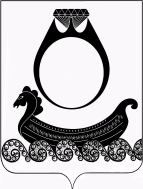 АДМИНИСТРАЦИЯ ГОРОДСКОГО ПОСЕЛЕНИЯ ПОСЁЛОК КРАСНОЕ-НА-ВОЛГЕ  КРАСНОСЕЛЬСКОГО МУНИЦИПАЛЬНОГО РАЙОНА КОСТРОМСКОЙ ОБЛАСТИПОСТАНОВЛЕНИЕ«01» апреля 2022 г.	            № 74В соответствии п.п.2 ч.1 ст.7 основании Федерального закона от 29.12.2017 г. № 443-ФЗ «Об организации дорожного движения в Российской Федерации и о внесении изменений в отдельные законодательные акты Российской Федерации», Федеральным законом от 06.10.2003 года № 131-ФЗ «Об общих принципах организации местного самоуправления в Российской Федерации», руководствуясь Уставом городского поселения поселок Красное-на-Волге Красносельского муниципального района Костромской области, администрация Городского поселения поселок Красное-на-Волге Красносельского муниципального района Костромской областиПОСТАНОВЛЯЕТ:1. Утвердить Положение о порядке ведения реестра парковок (парковочных мест) общего пользования на автомобильных дорогах общего пользования местного значения, расположенных в границах городское поселение поселок Красное-на-Волге согласно приложению к настоящему постановлению.2. Контроль за исполнением настоящего постановления оставляю за собой.3. Настоящее постановление вступает в силу со дня подписания и подлежит официальному опубликованию.Глава городского поселения:                        В.Н. НедорезовПриложениек постановлениюадминистрации городского поселенияпоселок Красное-на-Волгеот 01.04.2022 № 74 Положение о порядке ведения реестра парковок (парковочных мест) общего пользования на автомобильных дорогах общего пользования местного значения, расположенных в границах городского поселения поселок Красное-на-Волге1. Настоящее Положение устанавливает порядок формирования и ведения реестра парковок (парковочных мест) общего пользования на автомобильных дорогах общего пользования местного значения, расположенных в границах городского поселения поселок Красное-на-Волге (далее-реестр).2. Основные термины и понятия, используемые в Положении, применяются в том же значении, что и в Федеральном законе от 08.11.2007 № 257-ФЗ «Об автомобильных дорогах и о дорожной деятельности в Российской Федерации и о внесении изменений в отдельные законодательные акты Российской Федерации», в Градостроительном кодексе Российской Федерации.3. Основной целью ведения реестра парковок (парковочных мест) (далее-парковка) на автомобильных дорогах общего пользования местного значения является формирование единой базы парковок (парковочных мест) общего пользования на автомобильных дорогах общего пользования местного значения в границах городского поселения поселок Красное-на-Волге, независимо от их назначения и формы собственности.4. Формирование и ведение реестра осуществляет администрация городского поселения поселок Красное-на-Волге и несет ответственность за внесение в реестр информации о парковках, актуализацию содержащих в реестре сведений.5. Реестр ведется в электронной форме и на бумажном носителе посредством внесения в реестр реестровых записей или внесения изменений в указанные записи по форме, согласно Приложению 1 к настоящему Положению.6. В Реестр включаются следующие сведения:Реестровый номер парковки.Месторасположение (адрес) парковки (наименование дороги/улицы, идентификационный номер автомобильной дороги, километр автомобильной дороги/номер здания, строения, сооружения, географические координаты).Данные о владельце парковки (наименование юридического лица/индивидуального предпринимателя, место регистрации/ место нахождения, контактные телефоны).Размещение парковки (в полосе отвода/придорожной полосе автомобильной дороги, за пределами придорожной полосы автомобильной дороги).Назначение парковки (для грузовых автомобилей/автобусов/легковых/автомобилей).Условия стоянки транспортного средства на парковке (платно/бесплатно, охраняемая/неохраняемая/видеонаблюдение).Общее количество парковочных мест/количество парковочных мест, предназначенных для льготной категории граждан.Режим работы парковки.7. Реестр парковок (парковочных мест) утверждается постановлением администрации городского поселения поселок Красное-на-Волге.8. Внесение изменений и дополнений в реестр парковок на автомобильных дорогах общего пользования местного значения осуществляется по мере устройства парковок или их выявления.9. Реестр парковок общего пользования подлежит размещению на официальном сайте администрации городского поселения поселок Красное-на-Волге.10. Основанием для включения в реестр парковок на автомобильных дорогах общего пользования местного значения является письменное заявление владельца о включении парковки, направленное в администрацию городского поселения поселок Красное-на-Волге, либо акт уполномоченного должностного лица администрации городского поселения поселок Красное-на-Волге о выявлении парковки общего пользования в результате инвентаризации (Приложение 2).11. Заявление владельца о включении парковки, а также акт о выявлении парковки общего пользования должны содержать сведения, предусмотренные пунктом 6 настоящего Положения.12. Сведения о парковках на автомобильных дорогах общего пользования местного значения включаются в реестр парковок на автомобильных дорогах общего пользования местного значения в течение пяти рабочих дней со дня регистрации письменного заявления владельца парковки или со дня оформления акта уполномоченного должностного лица администрации городского поселения поселок Красное-на-Волге о выявлении парковки общего пользования в результате инвентаризации.13. В случае ликвидации парковки или изменения сведений о парковке, предусмотренные пунктом 6 настоящего положения, ранее включенных в Реестр парковки общего пользования, владелец парковки в течение десяти календарных дней обязан сообщить об их изменении в администрацию городского поселения поселок Красное-на-Волге в письменной форме с указанием причин и оснований таких изменений.14. Должностное лицо администрации городского поселения поселок Красное-на-Волге, уполномоченное на ведение Реестра в течение пяти рабочих дней со дня регистрации заявления владельца парковки о ликвидации парковки или об изменении сведений о парковках вносит необходимую информацию в Реестр парковок общего пользования.Приложение 1 к Положению о порядке веденияреестра парковок (парковочных мест) общего пользованияна автомобильных дорогах общего пользованияместного значения, расположенных в границахгородского поселения поселок Красное-на-Волге РЕЕСТР парковок (парковочных мест) общего пользования на автомобильных дорогах общего пользования местного значения, расположенных в границах городского поселения поселок Красное-на-ВолгеПриложение 2 к Положению о порядке веденияреестра парковок (парковочных мест) общего пользованияна автомобильных дорогах общего пользованияместного значения, расположенных в границахгородского поселения поселок Красное-на-ВолгеАКТ осмотра территории«___»____________ 20__ г. на основании приказа (распоряжения) №___ от «___»____________ 20___ г.  проведено обследование: _____________________________________________________________________________

Лица, проводившие осмотр территории: __________________________________________
_____________________________________________________________________________
При проведении осмотра территории присутствовали: ______________________________
_____________________________________________________________________________
В ходе осмотра, обследования территории установлено: _____________________________
_____________________________________________________________________________
_____________________________________________________________________________
_____________________________________________________________________________
_____________________________________________________________________________
Прилагаемые документы: ____________________________________________________________________________________________________________________________________

Подписи лиц, проводивших осмотр: ____________________ /________________/____________________ /________________/


Подписи лиц, присутствовавших при проведении осмотра: ____________________ /________________/____________________ /________________/Об утверждении Положения о порядке ведения реестра парковок (парковочных мест) общего пользования на автомобильных дорогах общего пользования местного значения, расположенных в границах городского поселения поселок Красное-на-Волге Красносельского муниципального района Костромской области№ парковкиАдрес местонахождения парковки (наименование дороги/улицы, номер автомобильной дороги)Данные о владельце парковки (юр. лицо/ИП, место регистрации/место нахождения, телефон)Размещение парковки (полоса отвода/придорожная полоса, за пределами придорожной полосы автомобильной дороги)Назначение парковки (для грузовых/легковых автомобилей, автобусов) Условия стоянки транспортного средства (платно/бесплатно, охраняемая/неохраняемая/видеонаблюдение)Общее количество парковочных мест Режим работы парковки